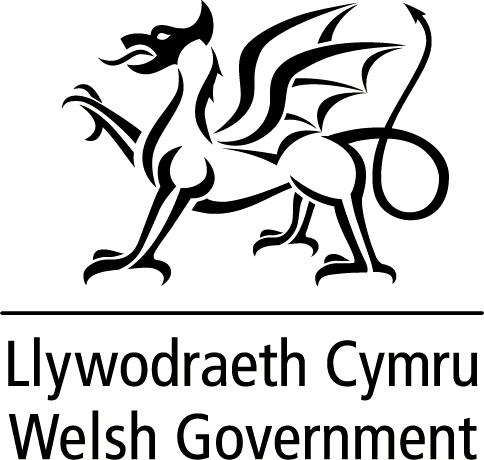 ANIMAL WELFARE (BREEDING OF DOGS) (WALES) REGULATIONS 2014 ENHANCEMENTAND ENRICHMENTPLAN  Name of licensed breeder: ______________________________________________ Licence number: _____________________________________________________ Breed of dogskept: ___________________________________________________ Dogs are highly intelligent animals that require mental and physical stimulation. It is important for keepers of dogs to consider how the  environment in which they are kept is designed to meet their behavioural needs. The Animal Welfare Act 2006, the primary legislation under  which the Animal Welfare (Breeding of Dogs) (Wales) Regulations 2014 were made, requires that an animal’s five primary needs should be met:  Need for a suitable environment Need for a suitable diet Need to exhibit normal behaviour patterns Need to be housed with, or apart from, other animals 
Need to be protected from pain, suffering, injury or disease.  The following points should be considered when planning how to meet your dogs’ needs. This should not be a one-size-fits-all approach and  should be tailored to take into consideration breed, age, health conditionetc.: The intention in this plan is to provide for the licence applicant to detail on how some of the needs above goals will be met. Positive interaction with carers	Activities that encourage natural behaviour e.g. chewing Carers to have a positive relationship with each dog	Enhancing the sensory environment (sight, smell etc.) 
Dogs not left alone for extended periods of time	Building in predictability to dogs’ routine Dogs able to interact with other dogs	Regular, positive training activities  Varied opportunities to exercise	Quiet periods Kennelled environments should be interesting and comfortable	Gradual introduction of dogs to potentially stressful situations Please use the following table to detail how you are meeting your dogs’ behavioural needs. Please speak to your vet or a suitably qualified  
person if you require assistance in the development of thisdocument. Use additional sheets if required:  2 3 4 5 ENHANCEMENTOR ENRICHMENTGOAL HOW THIS IS MET FOR LA USE ONLY 
IS THIS OBJECTIVE  BEING MET?  Dogs are able to express natural behaviour Dogs are given the opportunity for suitable exercise Dogs are given the opportunity to experience variety  and stimulation both in the kennel and outside. Dogs are given the opportunity to playand interact with  other dogs. Dogs are given the opportunity to learn and develop Reducing the potential for dogs to experience  significant stress Dogs are given the opportunity to make choices and  have control in their environment Preventing the development of abnormal behaviours 